Дидактическая игра  для детей среднего возраста«Эмоции»Разработала воспитатель: Набиева Р.М.г.Ханты -Мансийск2016годДидактическая игра  для детей среднего возраста«Эмоции» Цель :  познакомить детей с эмоциями: радостью, горем, гневом, страхом, удивлением;  научить детей различать эмоции по схематическим изображениям;   понимать свои чувства и чувства других людей и рассказывать об этом; Задачи: 1. Развить эмоциональную сферу первоклассников. 2. Развить способности общаться с помощью пантомимики, мимики, жестов. 3. Развитие коммуникативных способностей, воспитание желания и умения сотрудничать, сообща находить решение в проблемных ситуациях. «Горе»  «Страх» 
 «Удивление» 
" Радость" «Азбука настроения» Бывают чувства у зверей, У рыбок, птичек и людей. Влияет без сомнения, на всех Нас настроение. Кто веселится! Кто грустит? Кто испугался! Кто сердит? Рассеет все сомнения Азбука настроения. 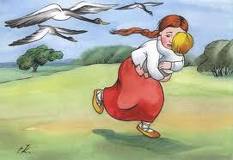 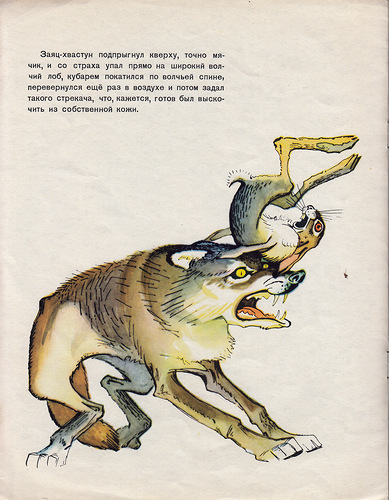 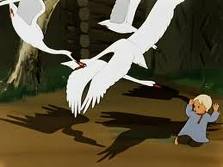 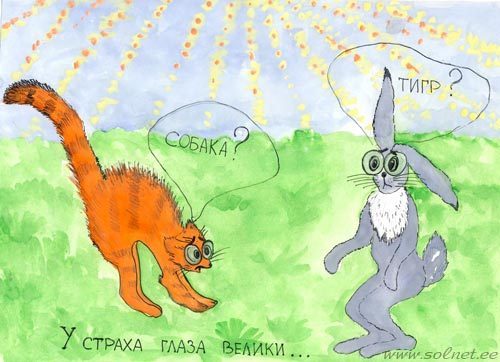 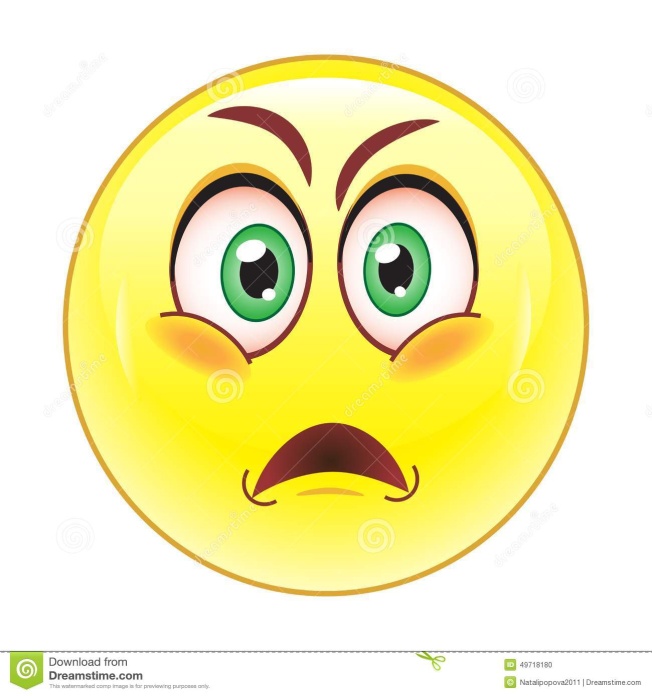 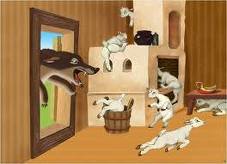 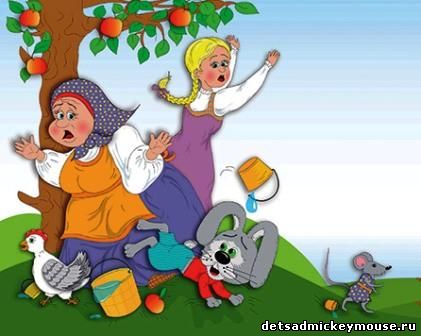 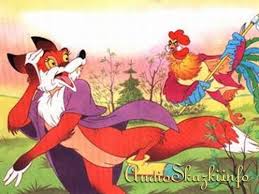 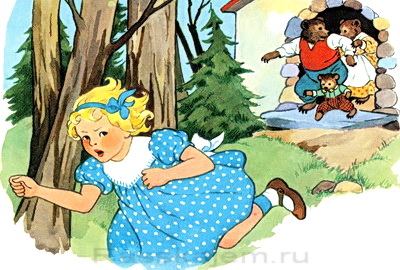 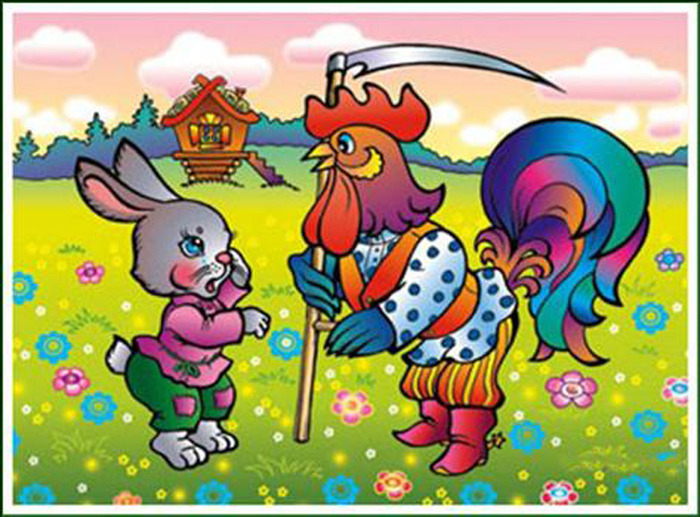 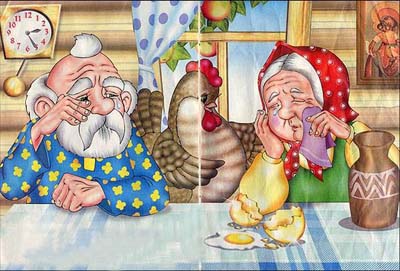 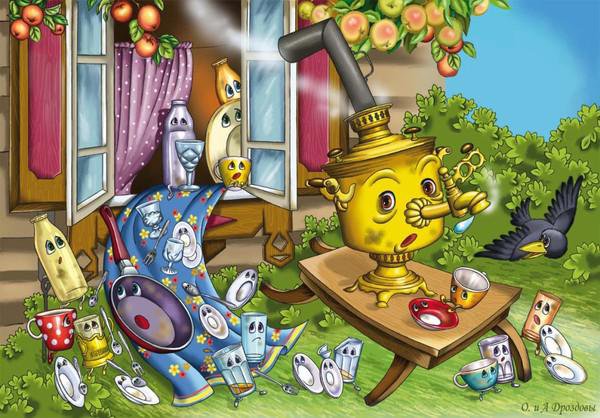 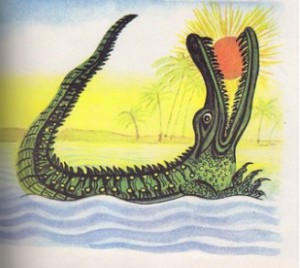 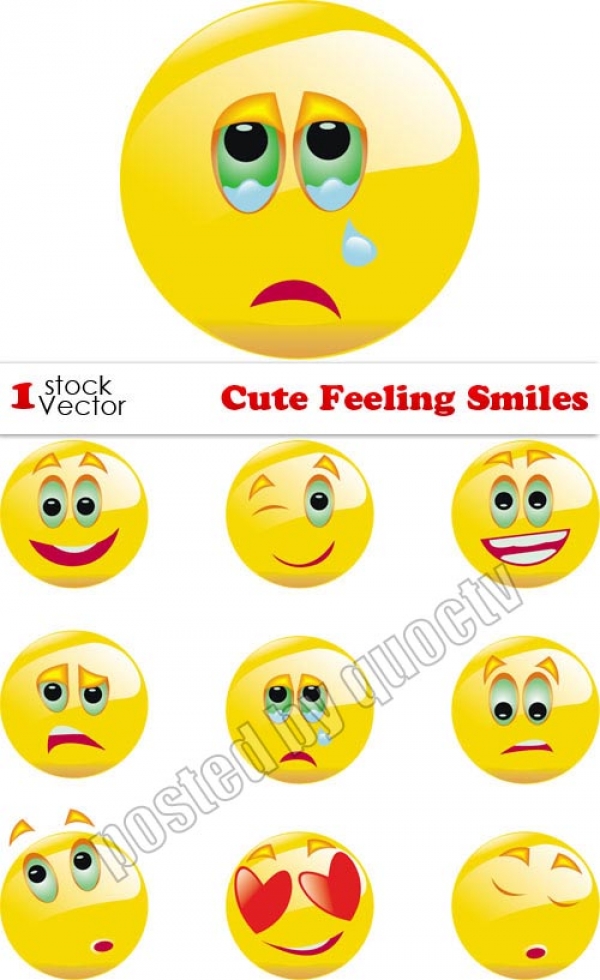 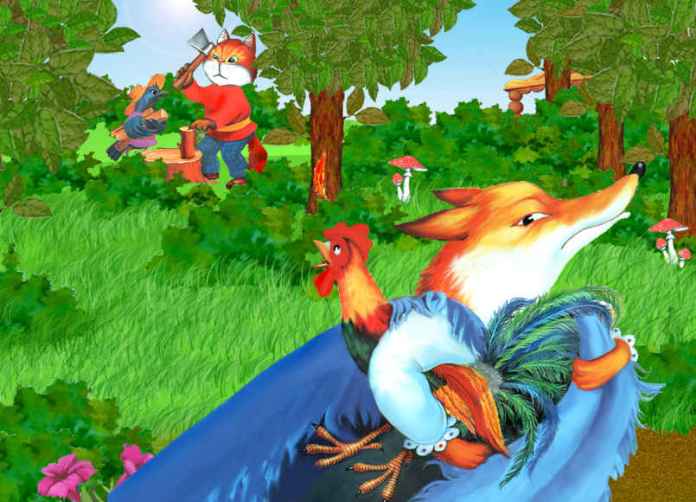 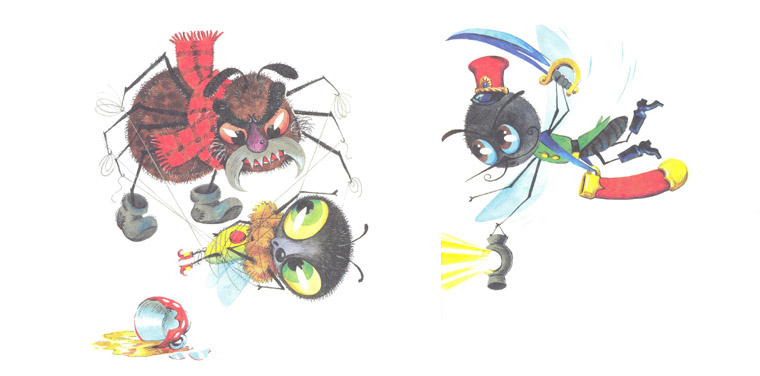 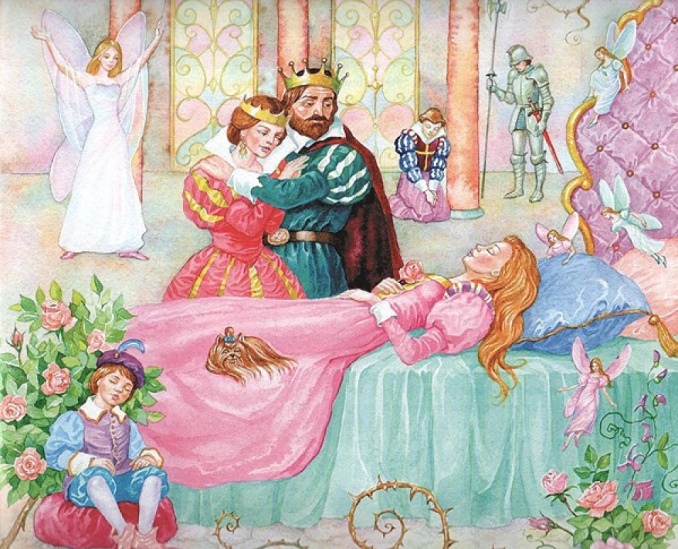 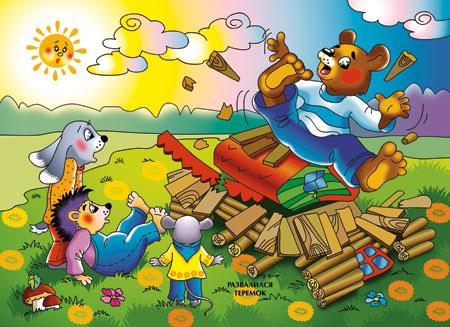 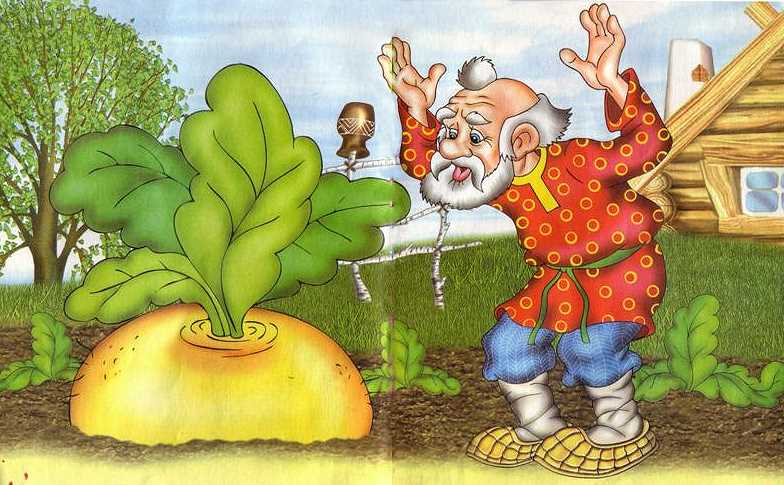 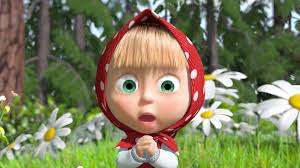 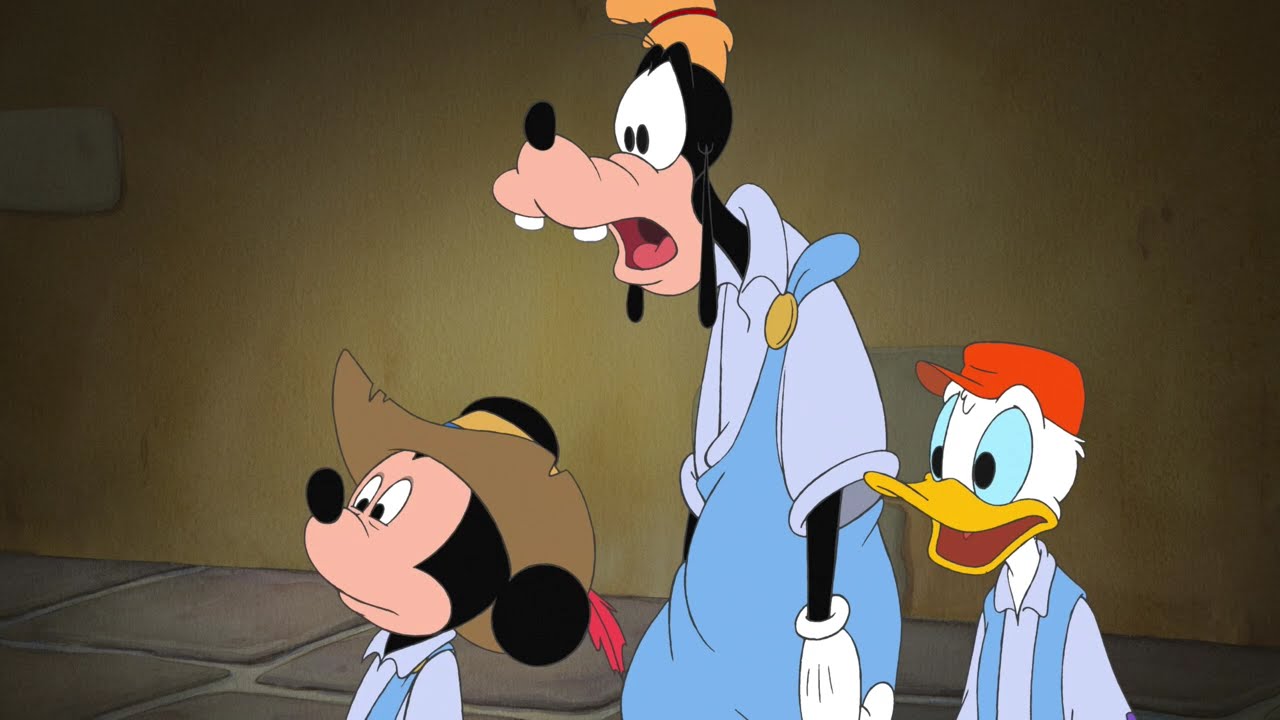 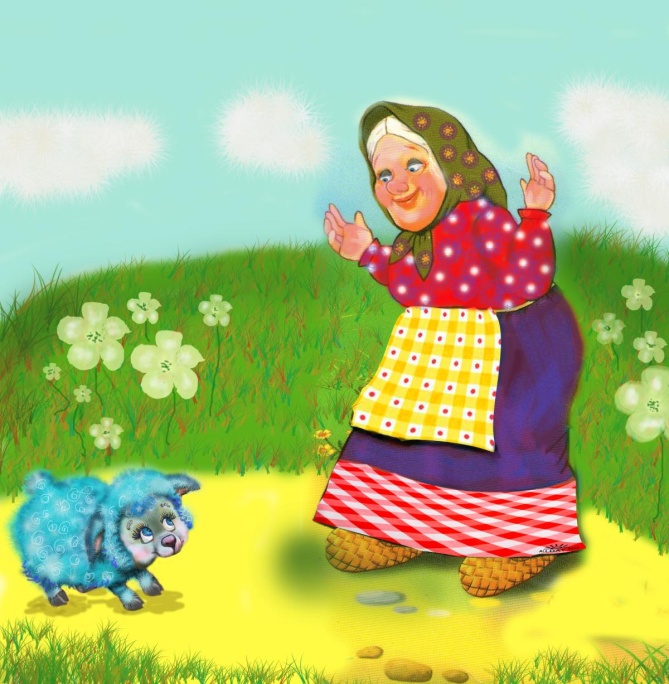 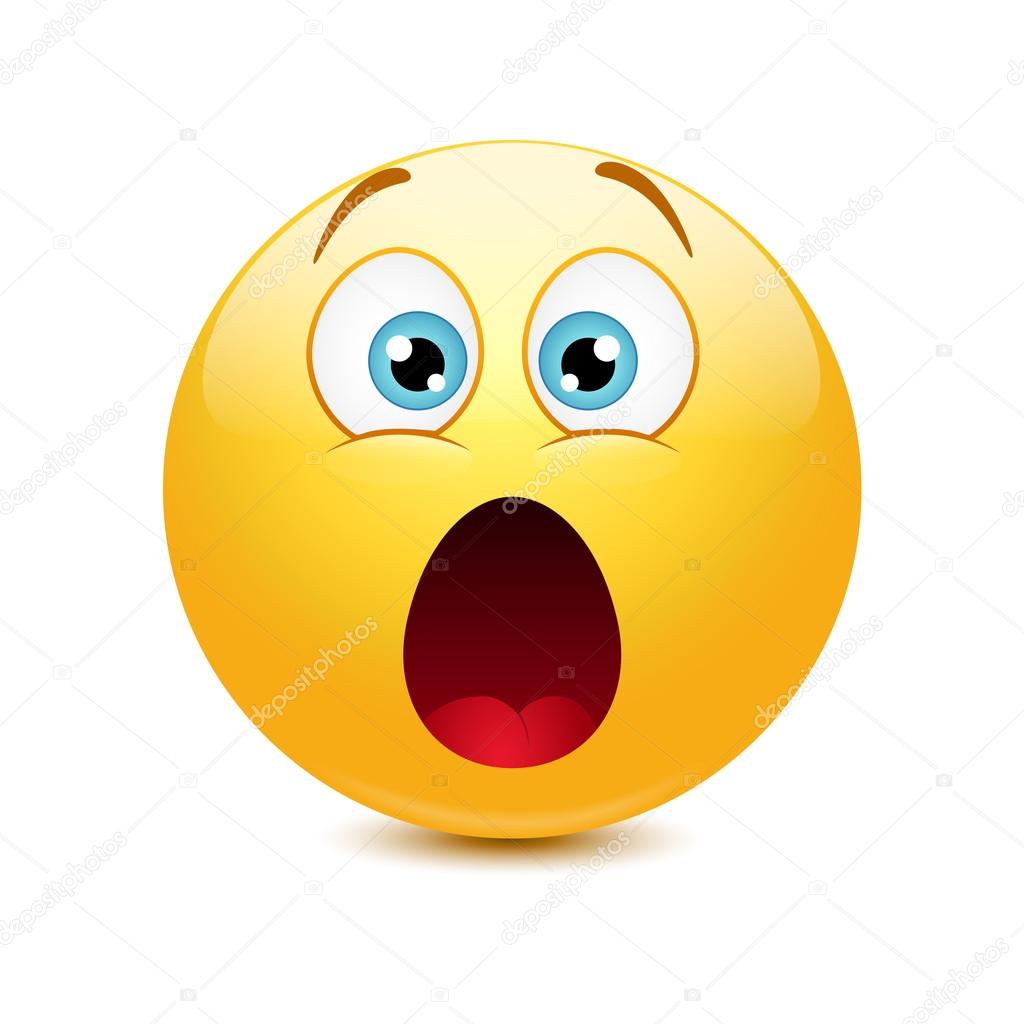 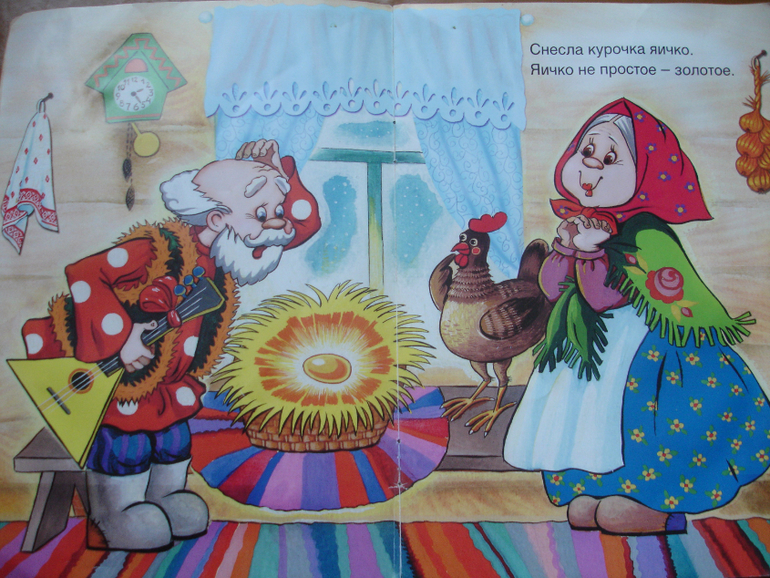 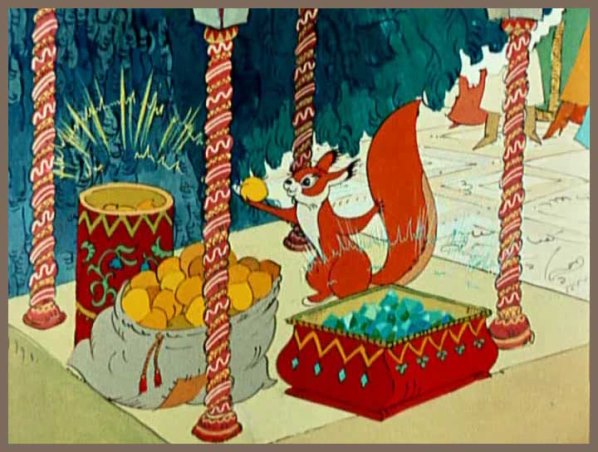 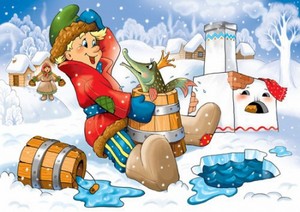 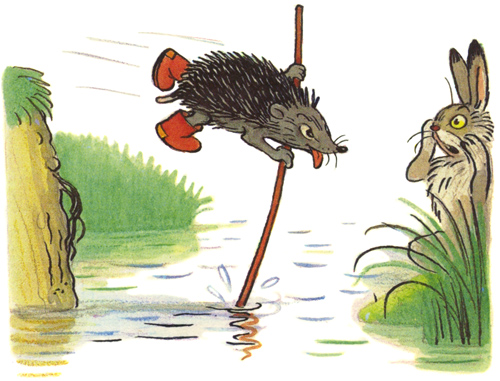 